ĐƠN ĐĂNG KÝ KẾT NẠP THÀNH VIÊN
NHÓM NỮ VƯƠNG HÒA BÌNH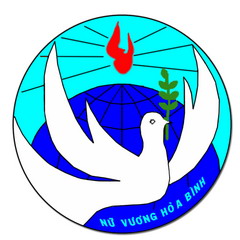 ――*――*――*――*――Họ và tên: ………………………………………………….Giới tính: ………………………………..Ngày/tháng/năm sinh: ……………………………………Nơi sinh:  ………………………………..Địa chỉ thường trú: …………………………………………………………………………………….Địa chỉ liên lạc : ………………………………………………………………………………..............Điện Thoại : …………………………………………………………………………………………….Sinh viên trường: ………………………………………………………………………………………Bạn đã sinh hoạt cùng nhóm từ năm nào  ……………………………..Bạn cảm thấy nhóm có ích gì khi cùng chia sẻ những sinh hoạt với nhóm…………………………………………………………………………………………………………..…………………………………………………………………………………………………………..…………………………………………………………………………………………………………...Bạn cảm nhận được gì qua cách làm việc và hoạt động của nhóm trong thời gian vừa qua:…………………………………………………………………………………………………………...…………………………………………………………………………………………………………...…………………………………………………………………………………………………………...Bạn muốn trở thành Thành viên chính thức của nhóm trong đợt kết nạp này không: ………….Lý do ………………………………………………………………………………………………………………………………………………………………………………………………………………..………………………………………………………………………………………………………….Bạn có biết những điều cơ bản trong “Quy chế hoạt động của nhóm sinh viên NỮ VƯƠNG HÒA BÌNH hay chưa? ……………………………………………………………………………….Bạn cảm thấy mình có thể đồng hành với nhóm theo ý hướng đã viết trong quy chế hay không?………………………………………………………………………………………………………….Bạn có nguyện vọng gì khi trở thành thành viên thành viên chính thức của nhóm:…………………………………………………………………………………………………………...…………………………………………………………………………………………………………..…………………………………………………………………………………………………………..                                                                                       Ngày     tháng      năm                                                                                                        Kí tên